ПОЯСНЮВАЛЬНА ЗАПИСКА№ ПЗН-42384 від 05.07.2022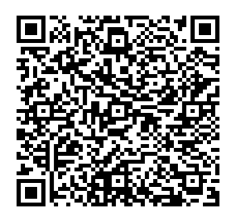 до проєкту рішення Київської міської ради:Про передачу ПРИВАТНОМУ АКЦІОНЕРНОМУ ТОВАРИСТВУ «ДТЕК КИЇВСЬКІ ЕЛЕКТРОМЕРЕЖІ» земельної ділянки в оренду для експлуатації та обслуговування будівлі ЗРУ-10 кВ ПС «Станкозаводська» на                            вул. Дружківській, 9 у Святошинському районі міста КиєваЮридична особа:*за даними Єдиного державного реєстру юридичних осіб, фізичних осіб- підприємців та громадських формуваньВідомості про земельну ділянку (кадастровий № 8000000000:88:084:0016).3. Обґрунтування прийняття рішення.На замовлення зацікавленої особи та враховуючи рішення Київської міської ради
від 10.09.2015 № 958/1822 «Про інвентаризацію земель міста Києва» землевпорядною організацією розроблено технічну документацію із землеустрою щодо інвентаризації земель, яка згідно із статтею 1861 Земельного кодексу України (в редакції до 27.05.2021)  погоджена з відповідними органами, зокрема:Відповідно до статей 9, 123 Земельного кодексу України та Порядку набуття прав на землю із земель комунальної власності у місті Києві, затвердженого рішенням Київської міської ради від 20.04.2017 № 241/2463, враховуючи, що земельна ділянка зареєстрована в Державному земельному кадастрі (витяг з Державного земельного кадастру про земельну ділянку від 01.07.2022 № НВ-0000569952022), Департаментом земельних ресурсів виконавчого органу Київської міської ради (Київської міської державної адміністрації) розроблено відповідний проєкт рішення Київської міської ради.4. Мета прийняття рішення.Метою прийняття рішення є забезпечення реалізації встановленого Земельним кодексом України права особи на оформлення права користування на землю.5. Особливі характеристики ділянки.Стан нормативно-правової бази у даній сфері правового регулювання.Загальні засади та порядок передачі земельних ділянок у власність чи користування зацікавленим особам визначено Земельним кодексом України та Порядком набуття прав на землю із земель комунальної власності у місті Києві, затвердженим рішенням Київської міської ради від 20.04.2017 № 241/2463.Фінансово-економічне обґрунтування.Реалізація рішення не потребує додаткових витрат міського бюджету.Відповідно до Податкового кодексу України, Закону України «Про оренду землі» та рішення Київської міської ради від 09.12.2021 № 3704/3745 «Про бюджет міста Києва на 2022 рік» орієнтовний розмір річної орендної плати складатиме: 127 211 грн 95 коп. (3 %).Прогноз соціально-економічних та інших наслідків прийняття рішення.Наслідками прийняття розробленого проєкту рішення стане:  - реалізація зацікавленою особою своїх прав щодо використання земельної ділянки.Доповідач: директор Департаменту земельних ресурсів Валентина ПЕЛИХ. Назва	ПРИВАТНЕ АКЦІОНЕРНЕ ТОВАРИСТВО «ДТЕК КИЇВСЬКІ ЕЛЕКТРОМЕРЕЖІ» Перелік засновників (учасників) юридичної особи*АКЦІОНЕРИ ЗГІДНО РЕЄСТРУ Кінцевий бенефіціарний   власник (контролер)*АХМЕТОВ РІНАТ ЛЕОНІДОВИЧ01001, м. Київ, вул. Паторжинського, буд. 14, кв. 34Реєстраційний номер:від 20.06.2022 № 524941714 Місце розташування (адреса)м. Київ, р-н Святошинський, вул. Дружківська, 9  Площа0,5701 га Вид та термін користуванняправо в процесі оформлення (оренда на 10 років) Вид використаннядля експлуатації та обслуговування будівлі ЗРУ-10 кВ ПС «Станкозаводська» Цільове призначення14.02 для розміщення, будівництва, експлуатації та обслуговування будівель і споруд об’єктів передачі електричної енергії Нормативна грошова оцінка 
 (за попереднім розрахунком*)4 240 398 грн 17 коп. *Наведені розрахунки нормативної грошової оцінки не є остаточними і будуть уточнені   відповідно до вимог чинного законодавства при оформленні права на земельну ділянку. *Наведені розрахунки нормативної грошової оцінки не є остаточними і будуть уточнені   відповідно до вимог чинного законодавства при оформленні права на земельну ділянку.структурний підрозділ Київської міської державної адміністрації у сфері містобудування та архітектури:від 05.05.2020 № 5078/0/09/19-20територіальний орган центрального органу виконавчої влади, що реалізує державну політику у сфері земельних відносин:від 12.05.2020 № 97-26-0.32-1867/35-20 Наявність будівель і споруд    на ділянці:Земельна ділянка забудована будівлею ЗРУ-10кВ ПС «Станкозаводська» (літера «А-1») загальною площею 331,9 кв.м на вул. Дружківській, 9 (реєстраційний номер обֹ’єкта нерухомого майна: 1799993780000), яка належить ПРАТ «ДТЕК КИЇВСЬКІ ЕЛЕКТРОМЕРЕЖІ» на праві приватної власності, яке зареєстровано в Державному реєстрі речових прав на нерухоме майно 29.03.2019, номер запису про право власності 30977458 (інформаційна довідка з Державного реєстру речових прав на нерухоме майно від 04.07.2022  № 304094567). Наявність ДПТ:Відповідно до детального плану території в межах проспекту Перемоги та залізничної колії у Святошинському районі м. Києва, затвердженого рішенням Київської міської ради від 20.12.2017                       № 1003/4010, земельна ділянка за функціональним призначенням належить до комунально-складської території (висновок Департаменту містобудування та архітектури від 05.05.2020 № 5078/0/09/19-20). Функціональне призначення   згідно з Генпланом:Відповідно до Генерального плану міста Києва, затвердженого рішенням Київської міської ради              від 28.03.2002 № 370/1804, земельна ділянка за функціональним призначенням належить до комунально-складської території. Правовий режим:Земельна ділянка належить до земель комунальної власності територіальної громади міста Києва. Розташування в зеленій зоні:Земельна ділянка не входить до зеленої зони. Інші особливості:Підпунктом 3.9 проєкту рішення запропоновано з урахуванням існуючої судової практики (постанови Верховного Cуду від 18.06.2020 у справі № 925/449/19,       від 27.01.2021 у справі № 630/269/16, від 10.02.2021 у справі № 200/8930/18) зобов’язати землекористувача сплатити безпідставно збереженні кошти за користування земельною ділянкою без правовстановлюючих документів на підставі статті 1212 Цивільного кодексу України згідно з розрахунком Департаменту земельних ресурсів виконавчого органу Київської міської ради (Київської міської державної адміністрації).Зважаючи на положення статей 9, 122 Земельного кодексу України та пункту 34 частини першої статті 26 Закону України «Про місцеве самоврядування в Україні» (щодо обов’язковості розгляду питань землекористування на пленарних засіданнях) вказаний проєкт рішення направляється для подальшого розгляду Київською міською радою.Директор Департаменту земельних ресурсівВалентина ПЕЛИХ